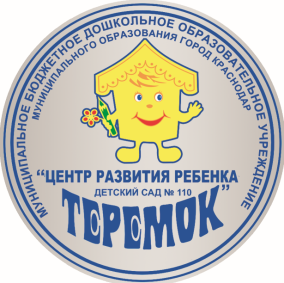 Муниципальное бюджетное дошкольное образовательное учреждение муниципального образования город Краснодар
«Центр развития ребёнка – детский сад №110 «Теремок»Подготовила:  Носонова О.И.                                       Дата: 03.07.2020Интеллектуальная игра: «Счастливый случай»Цель: закрепить знания детей об окружающем мире природы.
Задачи: способствовать закреплению у детей знаний о растениях и животных;создать условия для развития наглядно-образного и логического мышления, памяти;способствовать развитию связной речи, умению отвечать на вопросы быстро;формировать осознанно-правильное отношение к природе у детей.
Форма проведения: видеозаписьСсылка: https://youtu.be/uJCADGOnt6U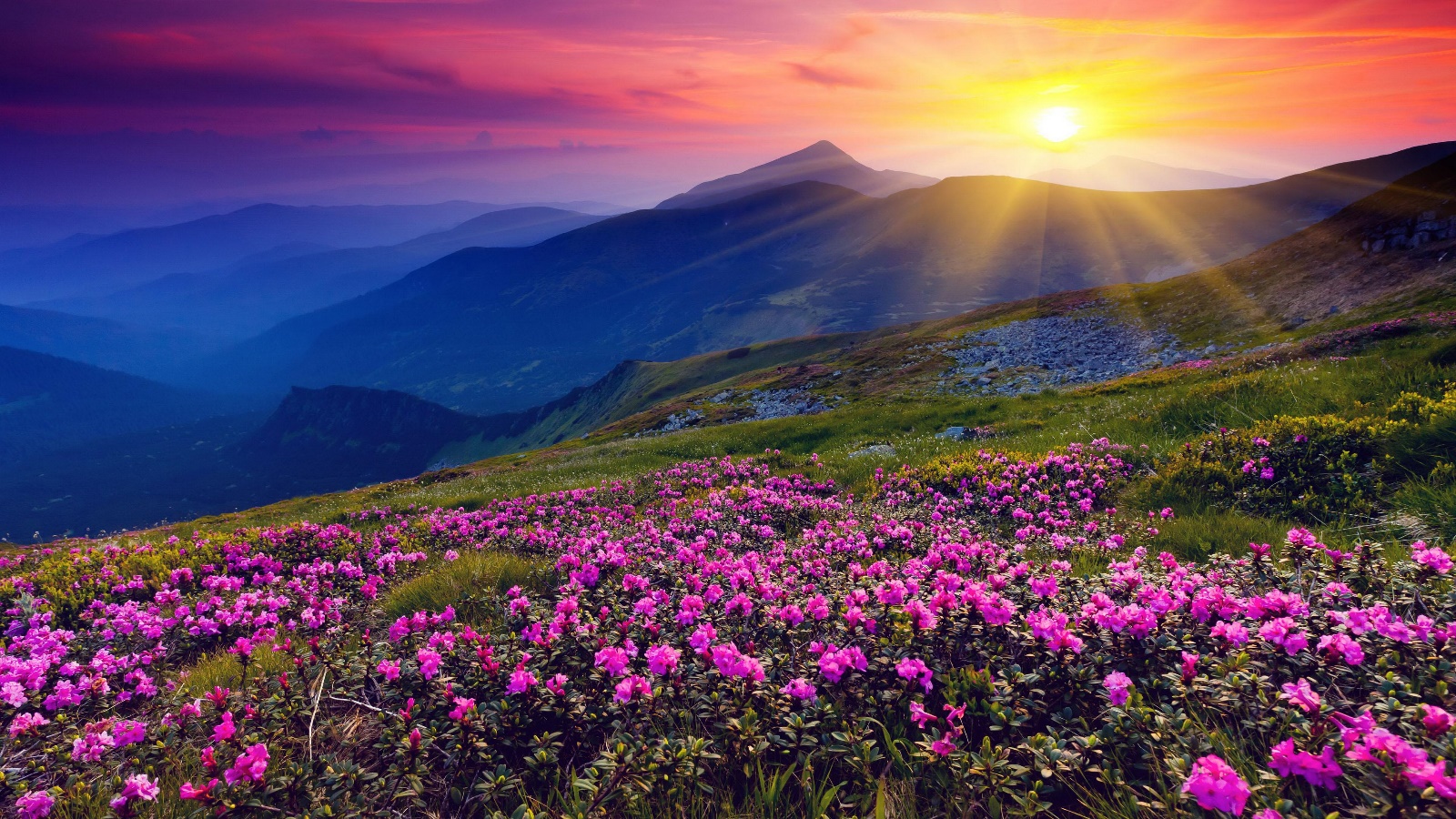 